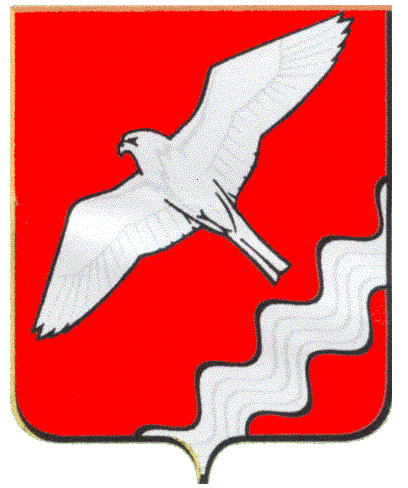 ДУМА МУНИЦИПАЛЬНОГО ОБРАЗОВАНИЯ КРАСНОУФИМСКИЙ ОКРУГ ДВАДЦАТЬ ВОСЬМОЕ ЗАСЕДАНИЕ  ШЕСТОГО СОЗЫВАРЕШЕНИЕот 30.01.2020 г.  № 195г. Красноуфимск          С целью совершенствования порядка регулирования землепользования и застройки на территории населенных пунктов  Муниципального образования Красноуфимский округ, реализации прав и законных интересов граждан, в соответствии со ст. 31, 32, 33, 35 Градостроительного кодекса РФРЕШИЛА:        1. Внести изменения в ст.39 Правил землепользования и застройки Муниципального образования  Красноуфимский округ, утвержденные решением Думы Муниципального образования  Красноуфимский округ от от 25.10.2012 г. №55 (с изменениями от 30.05.2019 г. №138):       -  в зоне застройки индивидуальными жилыми домами «Ж1» для вида разрешенного использования земельного участка «ведение огородничества» предельные размеры земельных участков «min - 250 кв.м.» и «max – 1000 кв.м.» изменить на «min - 100 кв.м.» и «max – 10 000 кв.м.»;       - в зоне застройки малоэтажными жилыми домами (до 4 этажей, включая мансардный) «Ж2» для вида разрешенного использования земельного участка «ведение огородничества» предельные размеры земельных участков «min - 250 кв.м.» и «max – 1000 кв.м.» изменить на «min - 100 кв.м.» и «max – 10 000 кв.м.»              2. Внести  изменения  в   карту градостроительного зонирования  населенных  пунктов (лист 1.10) Правил землепользования и застройки Муниципального образования  Красноуфимский округ, связанные с уточнением размещения территориальной зоны в населенном пункте: д.Усть-Бугалыш (приложение№1).          3. Опубликовать настоящее решение в газете «Вперед» и на официальном сайте Муниципального образования Красноуфимский округ.        4. Контроль за выполнением данного решения возложить на постоянную депутатскую комиссию по экономической политике, бюджету и налогам (Боровков А.Ф.).Председатель ДумыМуниципального образованияКрасноуфимский округ	М.В. БормотоваГлава Муниципального образованияКрасноуфимский округ                                                                О.В. Ряписов                                                                                                                                    Приложение № 1к решению Думы МОКрасноуфимский округот 30.01.2020 № 195                                                                                          Измененияв карту градостроительного зонирования  населенных пунктов (лист 1.10), связанные с уточнением размещения территориальной зоны в населенном пункте: д.Усть-Бугалыш О внесении изменений в  Правила землепользования и застройки Муниципального образования Красноуфимский округп/п №Местонахождение земельного участкаИзменение в наименовании территориальной зоны1Земельный участок площадью 6633 кв.м., на котором расположено гидротехническое сооружение «Плотина Усть-Бугалышская на реке Бугалышка», находится ориентировочно в 20 м на юг от земельного участка с кадастровым номером 66:14:4201001:46, по адресу:Свердловская область, Красноуфимский район, д. Усть Бугалыш, ул. Советская, дом №51Земельный участок, на который градостроительные регламенты не распространяются, а именно: территория общего пользования и земельные участки, занятые линейными объектами - отнести к территориальной зоне «зона инженерной инфраструктуры (И)»